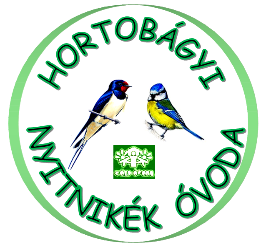 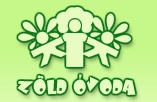       HORTOBÁGYI NYITNIKÉK ÓVODA                            OM 2007224071 Hortobágy, Erdei F. u. 2. sz.                                                                       : 06-52/369-036e-mail: hortobagyovi@gmail.comHORTOBÁGYI NYITNIKÉK ÓVODATOVÁBBKÉPZÉSI PROGRAM2023 – 2028.Hortobágy 2023.2023. szeptember 01. - 2028. augusztus 31.Általános rendelkezések: A Továbbképzési szabályzat célja:A szabályzat célja, hogy rögzítse és összefoglalja azokat a követelményeket és eljárásrendet, amelyek a Hortobágyi Nyitnikék Óvoda pedagógus továbbképzését meghatározzák a továbbképzésre történő jelentkezés, a prioritások meghatározását és a támogatások rendjét illetően.A szabályzat 5 évre szól.A nevelőtestület véleményének kikérését követően, jóváhagyja a fenntartó.Jogszabályi háttér2011. évi CXC. törvény a köznevelésről,277/1997. (XII. 22.) Korm. rendelet a pedagógus-továbbképzésről, a pedagógus-szakvizsgáról, valamint a továbbképzésben résztvevők juttatásairól és kedvezményeiről326/2013.(VIII. 30.) Korm. rendelet a pedagógusok előmeneteli rendszeréről és a közalkalmazottak jogállásáról szóló 1992. évi XXXIII. törvény köznevelési intézményekben történő végrehajtásárólSzakvizsgára való alprogramAlapfogalom: szakvizsga alatt a szakvizsgára felkészítő felsőoktatási szakirányú továbbképzést kell érteni.A szakvizsgára történő felkészülés:hozzájárul az alapképzésben megszerzett ismeretek és jártasság megújításához, kiegészítéséhez, a pedagógus munkakörrel együtt járó feladatok ellátásához szükséges gyakorlat, képesség, pedagógus pályára való alkalmasság fejlesztéséhez.hozzájárulhat a vezetői, szakértői, a vezetőtanári (gyakorlatvezető) tevékenységhez, ellátásához szükséges ismeretek megszerzéséhez.az alapképzésben szerzett ismeretekhez szorosan nem kötődő új ismereteket nyújthat.                                                                                                                                                                                                                                                                                                                                                                                                                                                                                                                                                                                                                                                                                                                                                                                                                                                                                                                                                                                                                                                                                                                                                                                                                                                                                                                                                                                                 A Közoktatás vezetői szakvizsga lehetősége fennáll 1 pedagógus számára.  A pedagógusnak előzetes bejelentési kötelezettsége van a munkáltatója felé és igazolnia szükséges a konzultációk és vizsganapok időpontját. A továbbképzéseken való részvétele az intézmény zavartalan működését nem veszélyezteti. Szakvizsgás képzés csak abban az esetben támogatható, ha az intézmény nevelési programjával összeegyeztethető és elősegíti annak megvalósítását, illetve olyan szakvizsgás képzés kerülhet a beiskolázási tervbe, ami a minőségi munkavégzés, tehetséggondozói tevékenység hatékonyságát hosszú távon biztosítja.Az a pedagógus, aki szakvizsga megszerzését tűzte ki célul, biztosítani lehet a Kormányrendeletben meghatározott kedvezményeket, juttatásokat, ha ennek finanszírozási oldalról akadály nincs. Ebben a munkáltatót teljes mérlegelési jogkör illet meg.Továbbképzésre való alprogram:A továbbképzés legalább 120 órai foglalkozásokon való részvétellel és az előírt tanulmányi követelmények teljesítésével valósul meg.Kis létszámú nevelőtestületünk határozata értelmében olyan továbbképzéseket részesítünk előnybe, melyek szervesen illeszkednek az óvodai nevelőmunkánkhoz. Ezen továbbképzések költségeit a hatályos törvényi előírások és az intézmény anyagi lehetőségeinek figyelembevételével támogathatja.Intézményünkben javasolt témák a továbbképzésekre:A jogszerű intézményi működést szolgáló továbbképzések, fórumokÓvodavezetői kompetenciák megszerzéseA kiemelt figyelmet igénylő gyermekek (SNI, BTMN, kiemelten tehetséges) fejlesztéséhez szükséges képzésekFelkészítés a helyi mérés – értékelési rendszer működtetésére és követésére.A helyi nevelési program specifikumjainak megfelelő képzésekA pályázatokhoz kötődő továbbképzések.A hátrányt csökkentő óvodai nevelés erősítésére kiírt továbbképzések.Gyermekvédelmi feladatokkal kapcsolatos továbbképzési lehetőségek.Az óvodai munka szakmai ellenőrzésével kapcsolatos továbbképzések. A hétévenkénti továbbképzés jellemzői: A pedagógus, a pedagógus – munkakör betöltésére jogosító oklevél megszerzését követő hetedik év szeptember hónap első munkanapjától addig az évig, amelyben az 55.életévét betölti, augusztus hónap utolsó munkanapig vesz részt a továbbképzésben.A hétévenkénti továbbképzés az alábbi pontokban felsorolt módon teljesíthető:A hétévenkénti továbbképzés egy vagy több továbbképzés keretében legalább 120 órás foglalkozásokon való részvétellel és az előírt tanulmányi követelmények teljesítésével valósul meg.Pedagógus -szakvizsga, vagy azzal egyenértékű vizsga letételét igazoló oklevél.A munkakör betöltésére jogosító felsőfokú iskolai végzettségnek és szakképzettségnek megfelelő, magasabb felsőfokú végzettségi szintet biztosító képzési ciklusban szerezhető további oklevél.Felsőfokú végzettség esetén további, a pedagógus-munkakör, a nevelő-oktató munkát közvetlen segítő munkakör, a vezetői feladatok ellátásához szükséges, felsőfokú végzettségi szintet igazoló oklevél vagy szakirányú továbbképzésben szerzett oklevél.A pedagógus szakmai felkészültségét, képességeit fejlesztő, legalább 30 kreditpontot eredményező képzés elvégzését igazoló okirat.A nevelő és oktató munkát segítő az Országos Képzési Jegyzékben szereplő emelt szintű vagy felsőfokú szakképesítés.Információ- technológiai eszközök nyújtotta előnyök teljes körű kihasználása érdekében az informatikai írástudást szolgáló európai Számítógép-használati jogosítvány.Önképzésben, kutatásban, gyakornoki felkészítésben való részvétellel.A nevelőtestületi együttműködésben megvalósuló gyermeki eredményességben mérhető komplex fejlődési projektekben való részvételt igazoló okirat.A kultúráért felelős miniszter által akkreditált továbbképzés elvégzését igazoló okirattal.A hétévenkénti továbbképzés legfeljebb huszonöt százaléka teljesíthető az e bekezdésben foglaltak útján együttesen:Közoktatási, kutatást támogató ösztöndíjas programban való részvétellel.Gyakornoki felkészítésben szakmai segítőként való részvétellel.Önképzéssel, mely megvalósulhat mások tapasztalatainak megfigyelésével /csoportlátogatás, hospitálás/vagy munkaformák, eljárások, technikák, módszerek saját gyakorlatban való kipróbálásával és bemutatásával /bemutató foglalkozás/.Harminc foglalkozási óránál kevesebb, nem akkreditált képzésben való részvétellel, amennyiben a képzési idő legalább az 5 órát eléri.A közoktatási intézmény felkérésére szervezett szaktanácsadói tevékenység keretében az érintett nevelőtestület, illetve pedagógusközösség számára nyújtott szaktanácsadáson történő részvétellel, feltéve, hogy az elemző értékelő tevékenység az érintett pedagógusok bevonásával történik.Finanszírozási alprogram:A képzések finanszírozása függ az intézményi költségvetés keretétől, a továbbképzések támogatásának tervezhetőtőségétől, továbbá a pályázatokba való bekapcsolódás és esetleg támogatások mértékétől. Amennyiben a fenntartó megteremti a támogatás lehetőségét, a támogatásban az eddigi pioritási rend érvényesül.Előnyben kell részesíteni azt:a. akinek a hétévenkénti továbbképzés teljesítéséhez kevesebb ideje van hátra,b. akinek a hétévenkénti továbbképzésben való részvételét a munkáltató elrendelte,c. aki a szakvizsgába beszámítható továbbképzésre jelentkezik,d. akinek a továbbképzésben való részvétele a minősítéshez szükséges,Az intézmény igényeihez kapcsolódó továbbképzéseket.Támogatás esetén a képzésben részt vevő pedagógussal az intézmény tanulmányi szerződést köt. A megállapodásban rögzítjük:A kedvezményeket az intézményi elvárásokat, a továbbképzéssel, átképzéssel megszerzett tudás, végzettség, szakképesítés helyi hasznosításának lehetőségeit, feltételeit.Ha a pedagógus – saját -hibájából nem fejezi be sikeresen az adott képzést, akkor a felhasznált összeg visszafizetésének módjáról a munkáltató dönt.A nevelőtestület tagjai a továbbképzésekre és tanfolyamokra írásban jelentkeznek. Az óvodavezetés dönt – a szabályzatban rögzítettek figyelembevételével – a jelentkezés elfogadásáról, ezt abban az esetben is megteszi, ha a pedagógus önköltségén képezi magát.Döntéséről az intézmény vezetője a pályázót írásban értesíti. Az intézményi költségvetés ismeretében a 120 órás pedagógus továbbképzés költségeinek támogatására rendelkezésre álló keret felhasználása az alábbi sorrendben történik: a továbbképzésen résztvevő, távollévő óvodapedagógus helyettesítéséhez szükséges költségekrea részvételi díj (tandíj) – maximun 80%-ig finanszírozható,útiköltségre (vonat 2 osztály, helyközi autóbusz közlekedés)szállásköltségrekönyvtári beiratkozási díjratanulmányi szabadság – a konzultáció és a tanulmányi hivatalok hivatalos igazolása nyomán vizsgatantárgyanként 2 nap, szakdolgozat elkészítéséhez 5 munkanap fizetett szabadság.A kötelezően előírt tankönyvek, jegyzetek ára a pedagógust terhelik. Amennyiben az óvoda csak bizonyos %-ban tudja támogatni az óvodapedagógus tandíját, részvételi díját, az óvodai támogatás feletti tandíj, részvételi díj és egyéb költségek a továbbképzésben résztvevőt terheli.  Az intézményi költségvetés ismeretében a 120 óránál kevesebb időtartamú képzések esetén a munkáltató a következő kötelezettséget vállalhatja: a tandíj 80%-áta tanfolyamon való részvétel idejére fizetett távollétMinden képzés esetén az intézmény olyan időtartamra vállalja a támogatást, amely időtartamig az adott programja szerint tart. Amennyiben a képzésen részt vevő dolgozó hosszabb idő alatt végez azt neki kell megfizetnie. A képzésről a dolgozó köteles tanúsítványt bemutatni.Amennyiben nem végzi el eredményesen a képzést, az óvoda által nyújtott támogatást vissza kell fizetni az intézménynek.  Az a pedagógus is jelentkezhet továbbképzésre, aki nem szerepel a továbbképzési tervben, de nem tarthat igényt a fenti támogatásokra.A továbbképzés teljesítéséhez kapcsolódó követelmények:                                                                                                                             A pedagógus hétévenként legalább egy alkalommal – jogszabályokban meghatározottak szerint – továbbképzésben vesz részt. Megszüntethető -munkaviszony esetében felmondással, közalkalmazotti jogviszony esetében az alkalmatlanság jogcímén történő felmentéssel – annak a pedagógusnak a munkaviszonya, közalkalmazotti jogviszonya, aki a továbbképzésben önhibájából nem vett részt, vagy tanulmányait nem fejezte be sikeresen. Mentesül a továbbképzési kötelezettség alól az a pedagógus, aki betöltötte az 55. életévet. Nem kell továbbképzésen részt venni annak a pedagógusnak, aki pedagógus -szakvizsgát tett, a vizsgák letétele utáni hét évben.Helyettesítésre vonatkozó alprogram:A helyettesítés során minden esetben a gyermek és az intézmény érdekeit kell figyelembe venni A továbbképzésen részt vevők szakszerű helyettesítését meg kell oldani. A továbbképzésen résztvevők saját maguk helyettesítését elsősorban a csoportban dolgozó párjával oldjuk meg. Ha továbbtanuló pedagógus konzultációja rendszeresen munkanapra esik helyettesítését lehetőleg egyenlőtlen munkaidő beosztással igyekszünk megoldani. A zavartalan oktató- nevelő munka érdekében támogatja az intézmény a nevelési időn kívül szervezett továbbképzéseket és az e – learning képzéseket.A pedagógusok az alábbiak szerint kapcsolódnak be a továbbképzések rendszerébe:Záradék: Az intézmény a 2023. április 14.-én megtartott értekezleten véleményezte a Hortobágyi Nyitnikék Óvoda Továbbképzési Programját, melyet 2 fő igennel tartózkodás nélkül támogatta. Könnyű Juliánna                                  …………………………………………….Sáriné Köteles Nikolett                        ……………………………………………A továbbképzési programot a Hortobágy Község Önkormányzata ../3023. (V. 30.) Hö. határozatával elfogadta.Beiskolázási terv a 2023/2024-es tanévre a Hortobágyi Nyitnikék Óvoda pedagógusai számáraBeiskolázási tervünk a 277/1997. (XII. 22.) Korm. rendelet, valamint az intézmény továbbképzési programja alapján készült.A pedagógus – továbbképzési rendszer támogatását az intézmény saját költségvetési forrásaiból kívánjuk finanszírozni évenként a beiskolázási tervnek megfelelően.Intézményünk törekszik arra, hogy munkavállalóink támogatott képzéseken vegyenek részt. Olyan képzéseket részesítünk előnyben, melyek a megyénkben, vagy a közeli városokban szerveződnek.  Folyamatosan figyelemmel kísérjük a Pedagógiai Oktatási Központ által meghirdetésre kerülő térítésmentes képzéseket.A jogszabályi változások megkövetelik intézményünk dolgozóitól, hogy figyeljék azokat a továbbképzéseket, melyek a pedagógiai program hatékony megvalósítása érdekében magasabb színvonalú tevékenységekhez szükséges képzések elsajátítását célozzák. E továbbképzéseken való részvételt támogatjuk.1 fő a mentesülés ellenére, továbbképzéseken szakmai megfontolásból részt vehet. Szakvizsgás képzésen résztvevő 1 fő. 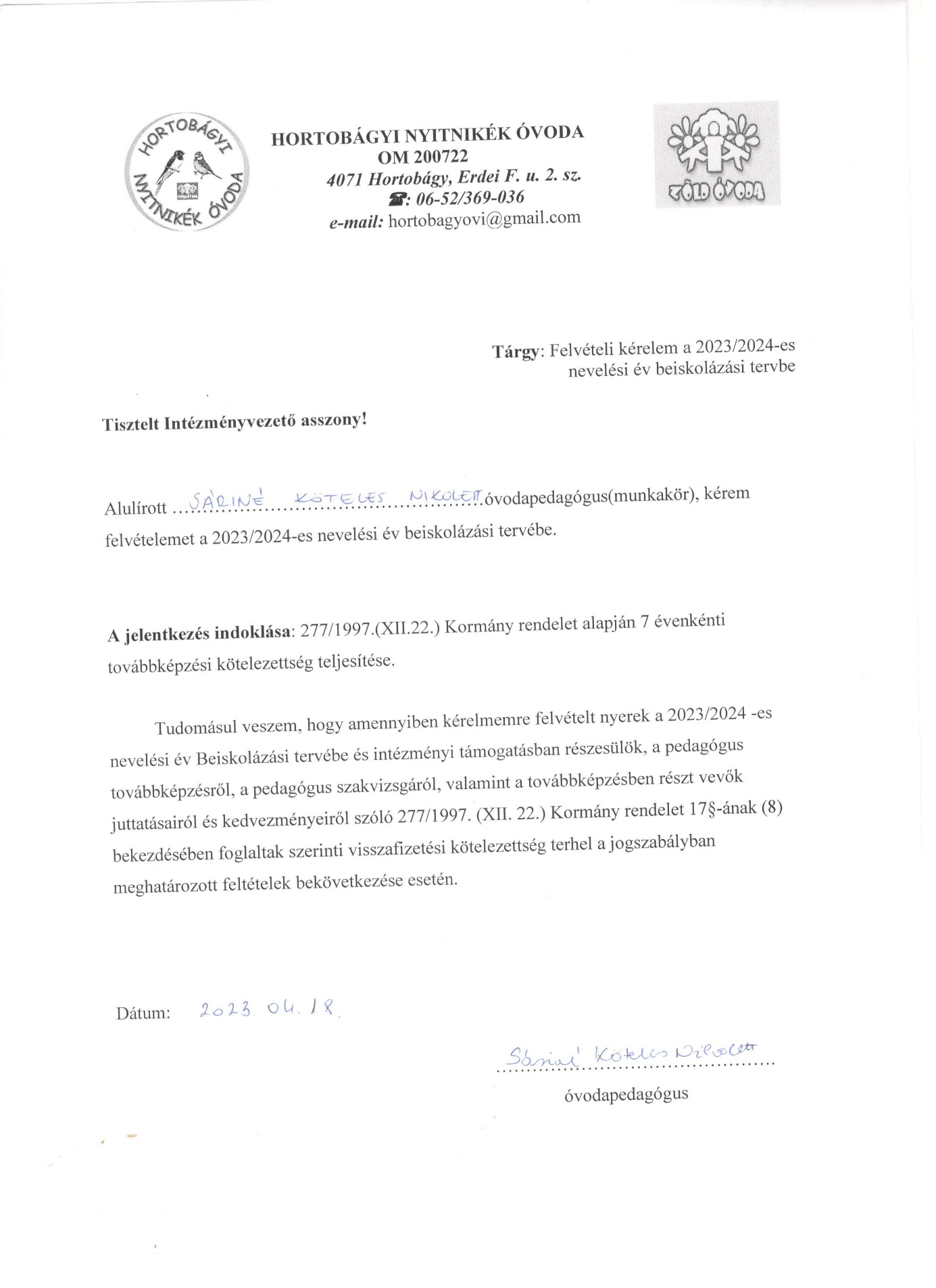 NévTervezett időpontTovábbképzés jellegeKönnyű Juliánnaéletkora miatt mentesül a továbbképzési kötelezettség alól,ingyenes képzéseken való részvétel,életkora miatt mentesül a továbbképzési kötelezettség alól,ingyenes képzéseken való részvétel,Sáriné Köteles Nikolett2023/2024szakvizsgaNévKépzés tárgyaSzervezőjeKépzés kezdő, befejező idejeFinanszírozásSáriné Köteles Nikolett(óvodapedagógusPed I.)KözoktatásvezetőMinden szempontól a legoptimálisabb képzés kerül kiválasztásra. Kezdés: 2023/2024Befejezés: 2025. éves költségvetésből